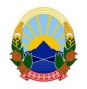      Република Северна Македонија                   И З В Р Ш И Т Е Л                                                                 	                             Благоја Каламатиев             именуван за подрачјето     на Основниот граѓански суд Скопје      и Основниот кривичен суд Скопјетел.тел. 02/2044-554 554  тел.071 221 680                                    		И.бр.3841/2020ЈАВНА ОБЈАВАврз основа на член 48, од Законот за извршување, „Службен весник на Република Северна Македонија“ бр.233/2018Извршителот Благоја Каламатиев од Скопје со седиште на ул.Дебарца бр.25А/1-2 врз основа на барањето за спроведување на извршување од доверителот Друштво за производство, трговија, услуги и транспорт ВУЛЕ ТРАНСПОРТ ДООЕЛ увоз-извоз Скопје од Скопје со ЕДБ 4058016524738 и ЕМБС 7133170  и седиште на ХРИСТО ТАТАРчЕВ 79/2-32,  преку полномошник Адвокатско Друштво ИЛИЕВ засновано на извршната исправа LVII ПЛ1-ТС-1643/19 од 27.12.2019 година на Основен граѓански суд Скопје, против должникот Друштво за трговија, производство и услуги РУВИЕН ДООЕЛ увоз-извоз Скопје ЕДБ: 4058014519940 ЕМБС: 6985181 и седиште на ХРИСТО ТАТАРЧЕВ 79-2/32, Скопје, заради остварување на парично побарување, на ден 02.03.2022 година го, 							П О В И К У В Адолжник Друштво за трговија, производство и услуги РУВИЕН ДООЕЛ увоз-извоз Скопје ЕДБ: 4058014519940 ЕМБС: 6985181 и седиште на ХРИСТО ТАТАРЧЕВ 79-2/32, да се јави во канцеларијата на извршителот Благоја Каламатиев од Скопје со седиште на ул.Дебарца бр.25А/1-2 Скопје, заради доставување на Заклучок за продажба на продвижни предмети со усно јавно наддавање (врз основа на чл. 108 и чл.109 од ЗИ) од ден 11.02.2022 година. ВО РОК ОД 1 (еден) ДЕН, сметано од денот на објавувањето на ова јавно повикување во јавното гласило. СЕ ПРЕДУПРЕДУВА должник Друштво за трговија, производство и услуги РУВИЕН ДООЕЛ увоз-извоз Скопје ЕДБ: 4058014519940 ЕМБС: 6985181 и седиште на ХРИСТО ТАТАРЧЕВ 79-2/32, дека ваквиот начин на доставување се смета за уредна достава и дека за негативните последици кои можат да настанат ги сноси самата странка. 	Ова објавување претставува ЈАВНА ОБЈАВА на јавниот повик за прием на писмената.                                                                                                                                         И З В Р Ш И Т Е Л                Благоја Каламатиев